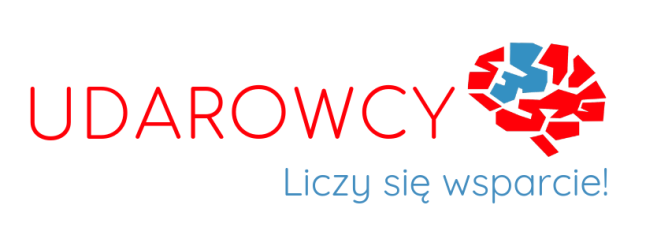 Szanowni Państwo,W związku z tym, że w dniu 25 maja 2018 r. wchodzi w życie Rozporządzenie Parlamentu Europejskiego i Rady (UE) 2016/679 z dnia 27 kwietnia 2016 r. w sprawie ochrony osób fizycznych w związku z przetwarzaniem danych osobowych i w sprawie swobodnego przepływu takich danych oraz uchylenia dyrektywy 95/46/WE (ogólne rozporządzenie o ochronie danych) (,,RODO” lub „Rozporządzenie”), chcielibyśmy poinformować Panią/Pana, na jakich zasadach przetwarzane są dane osobowe oraz zapewnić, że dochowujemy wszelkich starań by dbać o ich bezpieczeństwo. Spełniając wynikający z przepisów RODO obowiązek informacyjny, chcielibyśmy poinformować Panią/Pana, że:Administratorem Pani/Pana danych osobowych jest Stowarzyszenie Udarowcy – Liczy się Wsparcie ul. Jagiellońska 103/712 85-027 Bydgoszcz („Udarowcy”, „Administrator” lub „my”). Kontakt z Administratorem jest możliwy pod numerem telefonu: +48 693 619 141, +48 604 756 386, +48 502 480 167lub za pomocą poczty elektronicznej: biuro@udarowcy.com.plPani/Pana dane osobowe przetwarzane będą na podstawie art. 6 ust. 1 lit. b) RODO, w celu wykonywania zawartej z Panią/Panem umowy, w tym w szczególności na potrzeby: (I) umożliwienia świadczenia usług drogą elektroniczną, w tym przeprowadzania transakcji, (II) obsługi zgłaszanych przez Panią/Pana reklamacji lub innych zgłoszeń i oświadczeń, (III) kontaktowania się z Panią/Panem w celach związanych ze świadczoną usługą, (IV) obsługi technicznej Pani/Pana subkonta w stowarzyszenia „Udarowcy”W opisanym powyżej celu Stowarzyszenie Udarowcy – Liczy się Wsparcie  może przetwarzać następującego kategorie Pani/Pana danych osobowych: (I) imię i nazwisko, (II) adres zamieszkania, (III) inny adres do korespondencji, (IV) numer telefonu, oraz (V) adres e-mail. Pani/Pana osobowe będą przechowywane przez okres obowiązywania zawartej z Panią/Panem umowy, tj. do momentu wyrejestrowania Pani/Pana subkonta ze Stowarzyszenia Udarowcy lub do momentu złożenia przez Panią/Pana sprzeciwu wobec przetwarzania danych osobowych. Okres przetwarzania danych osobowych może zostać przedłużony o okres przedawnienia roszczeń, jeżeli przetwarzanie danych osobowych będzie niezbędne dla dochodzenia ewentualnych roszczeń lub obrony przed takimi roszczeniami;w celu zapewnienia najwyższej jakości usług Pani/Pana dane osobowe mogą być przekazywane podmiotom wspierającym nas w świadczeniu usług oraz podmiotom zapewniającym wsparcie oraz działanie narzędzi i systemów informatycznych. Ponadto, możemy przekazać Pani/Pana dane osobowe organom publicznym walczącym z oszustwami i nadużyciami, oraz wspierającym instytucjom publicznym.
Przechowujemy Twoje dane osobowe przez czas obowiązywania umowy zawartej z Tobą, a także po jej zakończeniu w celach:- dochodzenia roszczeń w związku z wykonywaniem umowy,- wykonania obowiązków wynikających z przepisów prawa, w tym w szczególności podatkowych i rachunkowych,- zapobiegania nadużyciom i oszustwom,- statystycznych i archiwizacyjnych,- maksymalnie przez okres 10 lat od dnia zakończenia wykonania umowy;przysługuje Pani/Panu prawo żądania dostępu do Pani/Pana danych osobowych oraz ich sprostowania, usunięcia (w przypadkach przewidzianych przepisami RODO), ograniczenia przetwarzania, jak również prawo do przenoszenia Pani/Pana danych osobowych. Ponadto przysługuje Pani/Panu prawo wniesienia sprzeciwu względem przetwarzania Pani/Pana danych osobowych, w szczególności względem przetwarzania danych osobowych w celach marketingowych, w tym profilowania (o ile jest ono stosowane);przysługuje Pani/Panu także prawo wniesienia skargi do organu nadzorczego zajmującego się ochroną danych osobowych (od dnia 25 maja 2018 r. do Prezesa Urzędu Ochrony Danych Osobowych), w sytuacji gdy uzna Pani/Pan, że przetwarzanie Pani/Pana danych osobowych narusza przepisy prawa ochrony danych osobowych, w szczególności przepisy Rozporządzenia; Pani/Pana dane osobowe zostają przekazane nam dobrowolnie, przy czym zgromadzenie przez nas tych danych osobowych jest niezbędne do zawarcia z Panią/Panem umowy oraz jej wykonywania przez „Udarowcy” Brak podania tych danych osobowych może skutkować tym, że nie będziemy mogli zawrzeć z Panią/Panem umowy, a w konsekwencji nie będzie Pani/Pan mogła/mógł korzystać ze współpracy z „Udarowcy”.Jednocześnie, pragniemy zapewnić Panią/Pana, że wejście w życie przepisów RODO nie spowoduje zasadniczych zmian w warunkach korzystania ze współpracy „Udarowców”. Z dniem 25.05.2018 wprowadzone zostaną głównie zmiany dotyczące ochrony i przetwarzania danych osobowych.Wyrażam zgodę na przetwarzanie przez Stowarzyszenie Udarowcy – Liczy się Wsparcie moich danych osobowych w postaci: imię nazwisko, telefon i adres e -mail w celach marketingowych.Wyrażam zgodę na otrzymywanie drogą elektroniczną na wskazany przeze mnie adres e-mail informacji handlowej w rozumieniu art. 10 ust. 1 ustawy z dnia 18 lipca 2002 roku o świadczeniu usług drogą elektroniczną od przez Stowarzyszenie Udarowcy – Liczy się Wsparcie.…………………………………………........		      25.05.2018Imię i nazwisko 						dataPROSZĘ ODESŁAĆ POWYŻSZE PODPISANE PISMO NA ADRES STOWARZYSZENIE UDAROWCY – LICZY SIĘ WSPARCIE UL. JAGIELLOŃSKA 103/71285-027 BYDGOSZCZDziękujemy i pozdrawiamy,Stowarzyszenie Udarowcy – Liczy się Wpsarcie